Управление изменениямиЭта сессия должна быть сформирована на месте. Для этого в Вашем распоряжении имеется два варианта: существует местный (или в отделении) курс обучения, который отвечает данным целям. В этом случае, такой курс обучения можно использовать вместо данного модуля. в противном случае, мы рекомендуем вам сформировать свой собственный курс обучения согласно предложениям, представленным ниже.Настоящий документ содержит предложения по содержанию и педагогическим методам, обеспечивающим достижение целей данного модуля. Приблизительная длительность:1час 30 минут - 2 часа (в аудитории) + ПосещениеРекомендации по педагогическим методам: Цель этого модуля - отработать процесс изменения, начиная от правила отделения или профессии, а затем конкретизировать этот процесс с изменением, внесенным на предприятии, работая над данными изменений, затем выполнить наблюдение. В конце - собеседование, чтобы увидеть реальные результаты, запланированные на предприятии.Модули, необходимые для выполнения сессииTCG.TCASTCT 4Подготовка сессииЧтобы часть сессии на предприятии была наиболее эффективной, целесообразно подготовить заранее этот модуль, выбрав изменения (с его данными: анализ рисков, процедуры, разрешение на работу, аудит и т.д.), которые имели место в последнее время на предприятии. В идеале, эти изменения имеют видимое влияние на процесс, а также на организацию предприятия (процедуры, производственные мощности/изготовление, организация команд/время, ...).Предложение по планированию сессииИнструкции для преподавателя:Комментарии для преподавателяКлючевые элементы содержанияТип работ«Вопрос» / объявление требованийЦели:В конце сессии, участники должны:  Понимать важность управления изменениямиУметь определить основные этапы процесса и их целиКлючевые элементыПоддержка/действияУправление изменениями имеет первостепенное значение в сохранении защитных барьеров.Должен быть реализован четкий и надежный процесс.Золотое правило 11 + Правило профессии/отделенияОпираться на изменения, сделанные недавно на предприятии.Фаза / Длит-тьПреподавательПредложение по содержанию модуляВстреча 15’	15’Приветствие участников и представление целей модуля.Показать видео Золотое правило для нефтехимической переработки - Управление изменениями.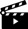 Затем спросите: Вы уже говорили о Золотом правиле № 11 во время прохождения общего курса: «Как должны проводиться изменения на установке? »«Что помогает защититься от рисков в случае изменения? »Цель: В конце сессии, понять важность управления изменениями.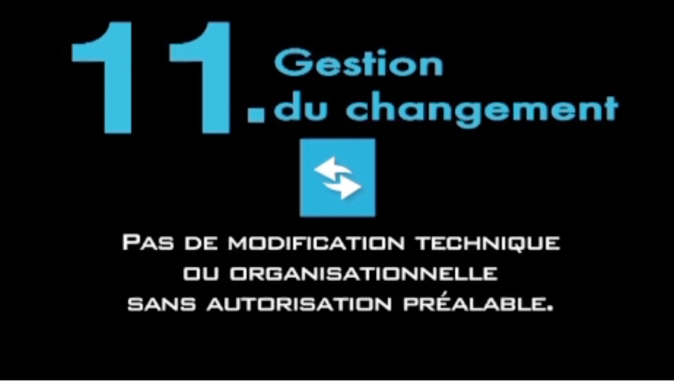 На поминание о золотом правиле10’	25’Роли каждогоСпросить: «Какую роль могли бы вы играть в управлении изменениями? »Вывод преподавателя по ролям: Каждый играет важную роль для обеспечения того, чтобы эти изменения были под контролем, и все соответствовали требуемому процессу.Управление изменениями имеет первостепенное значение в сохранении защитных барьеров.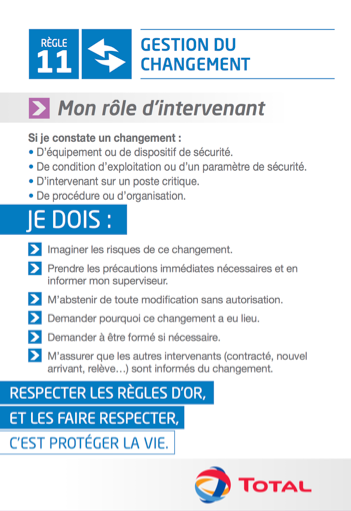 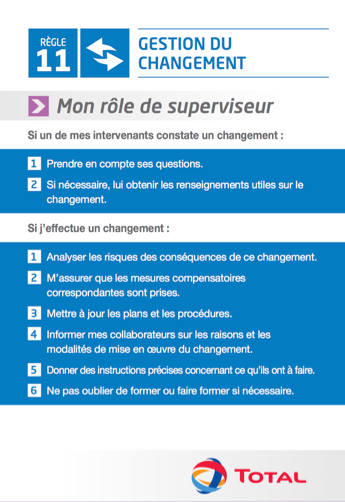 3. Применение на предприятии30’	55’Конкретизировать для предприятия Основываться на чтении правила профессии или отделения или филиала, выделив управление изменениями.ПрактикумПеречислить этапы процесса на флипчарте в произвольном порядке.Затем попросить участников разбиться на группы по 2, и на основе правила профессии/отделения, восстановить этапы в правильном порядке.Пригласить группу к доске, чтобы она показала свой порядок; пусть при этом другие группы корректируют в случае необходимости.Затем спросить: Как вы коротко опишите цели каждого этапа?- Правило профессии/отделения -- Профессиональный процесс -4. Конкретизация на основе выполненного изменения (или текущего).35’	1 :30Чтобы связать с воздействием на предприятии, просмотрите с участниками данные изменений, сделанных на вашем предприятии.Раздайте эти данные участникам, попросите их определить основные этапы, чтобы связать с результатом предыдущего учения.- Данные изменений филиала -5. Посещение предприятия: Продолжительность от 30 минут до 1 часа, в зависимости от предприятия.Организовать посещение предприятия в сопровождении, чтобы увидеть практические результаты изменения, и попросить рассказать людям об сделанных изменениях (до/после). Попросить участников задавать вопросы, необходимые для этих главных действующих лиц, например:Что может быть источником изменения?Что для вас изменилось после изменения?Лучше ли контролируются риски после этого изменения?Вернувшись в аудиторию, сделать заключение: «Важность процессов управления изменениями для поддержания целостности установок, особенно там, где защитные барьеры находятся под угрозой. »